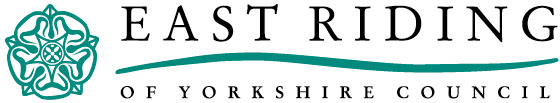 Parental Agreement and Declaration Form for the Delivery of Free Early Education (FEE) for Two- Three- and Four-Year-Olds Section 1:* For foster carers where birth certificate or passport is not available, evidence from the Council will be provided.Section 2:* Where more than one childcare provider is used, details of ALL providers (including schools) should be shown on each parental agreement and declaration form. If the parent is paying for additional hours and services, this should be part of a separate agreement. To make amendments to the above arrangement each term, use the additional Agreed Times tables at the end of this form. Please note that the only changes to hours can be a reduction mid-term, however they cannot be taken elsewhere.Section 3: 30hr Extended Entitlement with more than one provider (If applicable)For 3 and 4 yr olds taking the 30hrs at more than one provider, the parent can choose which provider is delivering the universal 15 hrs (U) and which is providing the additional 15hrs (Ex) for that term for Headcount/Census data collection purposes ONLY. This does not affect the parent’s statutory right to choose which provider should deliver the universal 15hrs, if they become ineligible for the extended entitlement.Section 4: Early Years Pupil Premium (for three- and four-year-old children funded only)Provider should give a copy of the EYPP letter to all parents, which lists the eligibility criteria.If the parent would like to be checked for eligibility they should provide their National Insurance number (in Section 1) and the following information for the main benefit holder:For adopted children, proof of adoption should be given to the provider and retained for audit purposes.NB. Looked after children will automatically be identified by the Council.Section 5: Terms of the agreement for funded early educationThe parent/carer:are accessing more funded hours than eligible for then liability for payment for hours taken over eligibility will fall onto you to payis responsible for ensuring their child uses the number of hours at the times indicated in Section 2 of this agreementmust give a four weeks notice to terminate this agreement, unless exceptional circumstances apply. N/B The notice period does not apply outside of the term. It only applies to the term giving notice in and does not carry over into a new academic term. Therefore cannot bridge two academic terms.will inform the provider if their child will be absent for any reasonmay lose the FEE place if their child is absent without explanation for a prolonged period does not have to pay for any additional hours, meals or services in order to receive their free entitlementcan take a maximum of 15 hours per week (or 30hrs per week if eligible for the extended entitlement)must use no more than two sites per daymay make a complaint to East Riding Council if issues cannot be resolved with the providerfunded hours can be reduced with provider as long as four weeks’ notice is given. Any reduced hours cannot be taken elsewhere. However funded hours cannot be increased midterm.The provider must follow all requirements and conditions set out in the East Riding Provider Agreement. A copy of this should be made available to parents on request.Section 6: Parent/Carer/Guardian DeclarationI confirm that the information I have provided above is accurate and true. I understand and agree to the conditions set out in this document. I authorise my childcare provider to claim early education funding as agreed above on behalf of my child.In collecting your data for the purposes of checking your eligibility for the two-year-old funding, 30hr extended entitlement funding, Early Years Pupil Premium (EYPP) and/or Disability Access Fund (DAF) (where applicable), The East Riding of Yorkshire Council is exercising the function of a government department and is authorised to collect this data pursuant to Section 13 of the Childcare Act 2006I have seen a copy of the provider’s Privacy Notice and understand that my consent will be sought to share my or my child’s personal information unless the law allows this, as described above, or in accordance with the Data Protection Act 2018.  Parent’s Signature ....................................................................................................................... Date ........................................A copy of this signed agreement must be given to the parent.Data PrivacyThe Data Protection Act 2018 (the Act) puts in place certain safeguards regarding the use of personal data by organisations, including the Department for Education, local authorities, schools and other early education providers. The Act gives rights to those about whom data is held (known as data subjects), such as children, their parents and professionals. This includes: • The right to know the types of data being held • Why it is being held; and • To whom it may be disclosed The provider’s Privacy Notice explains this in more detail and gives contacts details if you have any concerns relating to how your information or the information relating to your child/ren is being or will be used. Please note that information about whether a child is in receipt of Disability Living Allowance is, under the Act, Special Category Data which should be handled appropriately. Providers are asked to pay particular note to advice from the Information Commissioner’s Office on holding personal data including sensitive personal data available at: https://ico.org.uk/for-organisations/guide-to-data-protection/principle-3-adequacy/ Parental Agreement and Declaration Form – additional Section 2 and 3For amendments to termly arrangements Section 3: 30hr Extended Entitlement with more than one providerFor 3 and 4 yr olds taking 30hrs at more than one provider, the parent can choose which provider is delivering the universal 15 hrs (U) and which is providing the additional 15hrs (Ex) for that term for Headcount/Census data collection purposes ONLY. This does not affect the parent’s statutory right to choose which provider should deliver the universal 15hrs, if they become ineligible for the extended entitlement.A copy of the amendments to this signed agreement must be given to the parent.CHILD’S DETAILS:      CHILD’S DETAILS:      CHILD’S DETAILS:      CHILD’S DETAILS:      CHILD’S DETAILS:      CHILD’S DETAILS:      Legal First Name (s):Legal Surname:Legal Surname:Legal Surname:Legal Surname:Legal Surname:Name by which child is know (if different):Date of birth:Date of birth:Date of birth:Date of birth:Male/Female:Date of Birth proof of eligibility checked: (e.g.  birth certificate/passport ):           YES / NODate of Birth proof of eligibility checked: (e.g.  birth certificate/passport ):           YES / NODate of Birth proof of eligibility checked: (e.g.  birth certificate/passport ):           YES / NODate of Birth proof of eligibility checked: (e.g.  birth certificate/passport ):           YES / NODate of Birth proof of eligibility checked: (e.g.  birth certificate/passport ):           YES / NODate of Birth proof of eligibility checked: (e.g.  birth certificate/passport ):           YES / NO  Address:    Postcode:2 yr old funding proof of eligibility code (Please tick below the evidence seen and retained showing eligibility) Code No:2 yr old funding proof of eligibility code (Please tick below the evidence seen and retained showing eligibility) Code No:2 yr old funding proof of eligibility code (Please tick below the evidence seen and retained showing eligibility) Code No:2 yr old funding proof of eligibility code (Please tick below the evidence seen and retained showing eligibility) Code No:2 yr old funding proof of eligibility code (Please tick below the evidence seen and retained showing eligibility) Code No:  Address:    Postcode:Screen shot of parental portal summary pageLetter from the local authority (if issued by another LA it may not have a code)Letter from the local authority (if issued by another LA it may not have a code)30 hr proof of eligibility voucher code given and retained (an 11 digit number):Code No:Parent/carers National Insurance Number or NASS Number (needed for 30hr and EYPP):No:Parent/carers National Insurance Number or NASS Number (needed for 30hr and EYPP):No:Parent/carers National Insurance Number or NASS Number (needed for 30hr and EYPP):No:Parent/carers National Insurance Number or NASS Number (needed for 30hr and EYPP):No:Parent/carers National Insurance Number or NASS Number (needed for 30hr and EYPP):No:AGREED TIMES AND NUMBER OF FEE HOURS AT ALL PROVIDERS For the term starting on:  ……………………………………………………..                                                 AGREED TIMES AND NUMBER OF FEE HOURS AT ALL PROVIDERS For the term starting on:  ……………………………………………………..                                                 AGREED TIMES AND NUMBER OF FEE HOURS AT ALL PROVIDERS For the term starting on:  ……………………………………………………..                                                 AGREED TIMES AND NUMBER OF FEE HOURS AT ALL PROVIDERS For the term starting on:  ……………………………………………………..                                                 AGREED TIMES AND NUMBER OF FEE HOURS AT ALL PROVIDERS For the term starting on:  ……………………………………………………..                                                 AGREED TIMES AND NUMBER OF FEE HOURS AT ALL PROVIDERS For the term starting on:  ……………………………………………………..                                                 AGREED TIMES AND NUMBER OF FEE HOURS AT ALL PROVIDERS For the term starting on:  ……………………………………………………..                                                 AGREED TIMES AND NUMBER OF FEE HOURS AT ALL PROVIDERS For the term starting on:  ……………………………………………………..                                                 AGREED TIMES AND NUMBER OF FEE HOURS AT ALL PROVIDERS For the term starting on:  ……………………………………………………..                                                 Name of provider*:MonTuesWedThuFriSat/ SunTotal hrs per weekTotal hours claiming if stretched **1)2)3)Total hours attending each day/week/term:**Number weeks funding is stretched over (for stretched offer only):**Number weeks funding is stretched over (for stretched offer only):**Number weeks funding is stretched over (for stretched offer only):**Number weeks funding is stretched over (for stretched offer only):**Number weeks funding is stretched over (for stretched offer only):**Number weeks funding is stretched over (for stretched offer only):**Number weeks funding is stretched over (for stretched offer only):**Number weeks funding is stretched over (for stretched offer only):**Number weeks funding is stretched over (for stretched offer only):Parent signature to agree above arrangements for this termSignature ………………………………………………………………………..….  Date ……….……..........Parent signature to agree above arrangements for this termSignature ………………………………………………………………………..….  Date ……….……..........Parent signature to agree above arrangements for this termSignature ………………………………………………………………………..….  Date ……….……..........Parent signature to agree above arrangements for this termSignature ………………………………………………………………………..….  Date ……….……..........Parent signature to agree above arrangements for this termSignature ………………………………………………………………………..….  Date ……….……..........Parent signature to agree above arrangements for this termSignature ………………………………………………………………………..….  Date ……….……..........Parent signature to agree above arrangements for this termSignature ………………………………………………………………………..….  Date ……….……..........Parent signature to agree above arrangements for this termSignature ………………………………………………………………………..….  Date ……….……..........Parent signature to agree above arrangements for this termSignature ………………………………………………………………………..….  Date ……….……..........Parent signature to confirm no changes to above arrangements for next term starting on …………….....Signature ………………………………………………………………………..….  Date ……….……..........Parent signature to confirm no changes to above arrangements for next term starting on …………….....Signature ………………………………………………………………………..….  Date ……….……..........Parent signature to confirm no changes to above arrangements for next term starting on …………….....Signature ………………………………………………………………………..….  Date ……….……..........Parent signature to confirm no changes to above arrangements for next term starting on …………….....Signature ………………………………………………………………………..….  Date ……….……..........Parent signature to confirm no changes to above arrangements for next term starting on …………….....Signature ………………………………………………………………………..….  Date ……….……..........Parent signature to confirm no changes to above arrangements for next term starting on …………….....Signature ………………………………………………………………………..….  Date ……….……..........Parent signature to confirm no changes to above arrangements for next term starting on …………….....Signature ………………………………………………………………………..….  Date ……….……..........Parent signature to confirm no changes to above arrangements for next term starting on …………….....Signature ………………………………………………………………………..….  Date ……….……..........Parent signature to confirm no changes to above arrangements for next term starting on …………….....Signature ………………………………………………………………………..….  Date ……….……..........Parent signature to confirm no changes to above arrangements for next term starting on …………….....Signature ………………………………………………………………………..….  Date ……….……..........Parent signature to confirm no changes to above arrangements for next term starting on …………….....Signature ………………………………………………………………………..….  Date ……….……..........Parent signature to confirm no changes to above arrangements for next term starting on …………….....Signature ………………………………………………………………………..….  Date ……….……..........Parent signature to confirm no changes to above arrangements for next term starting on …………….....Signature ………………………………………………………………………..….  Date ……….……..........Parent signature to confirm no changes to above arrangements for next term starting on …………….....Signature ………………………………………………………………………..….  Date ……….……..........Parent signature to confirm no changes to above arrangements for next term starting on …………….....Signature ………………………………………………………………………..….  Date ……….……..........Parent signature to confirm no changes to above arrangements for next term starting on …………….....Signature ………………………………………………………………………..….  Date ……….……..........Parent signature to confirm no changes to above arrangements for next term starting on …………….....Signature ………………………………………………………………………..….  Date ……….……..........Parent signature to confirm no changes to above arrangements for next term starting on …………….....Signature ………………………………………………………………………..….  Date ……….……..........Agreed provider for universal and extended hours for term starting ……………………………Agreed provider for universal and extended hours for term starting ……………………………Agreed provider for universal and extended hours for term starting ……………………………Provider NameNo. hrs per weekUniv /Ext / both U & Ex1)2)3)Parent signature to agree above arrangements for this termSignature ………………………………………………………………………..….  Date ……….……..........Parent signature to agree above arrangements for this termSignature ………………………………………………………………………..….  Date ……….……..........Parent signature to agree above arrangements for this termSignature ………………………………………………………………………..….  Date ……….……..........Parent signature to confirm no changes to above arrangements for next term starting on …………….....Signature ………………………………………………………………………..….  Date ……….……..........Parent signature to confirm no changes to above arrangements for next term starting on …………….....Signature ………………………………………………………………………..….  Date ……….……..........Parent signature to confirm no changes to above arrangements for next term starting on …………….....Signature ………………………………………………………………………..….  Date ……….……..........Parent signature to confirm no changes to above arrangements for next term starting on …………….....Signature ………………………………………………………………………..….  Date ……….……..........Parent signature to confirm no changes to above arrangements for next term starting on …………….....Signature ………………………………………………………………………..….  Date ……….……..........Parent signature to confirm no changes to above arrangements for next term starting on …………….....Signature ………………………………………………………………………..….  Date ……….……..........PARENT/GUARDIAN DETAILS:      PARENT/GUARDIAN DETAILS:      First Name:Surname:Date of Birth:This agreement is made between:      This agreement is made between:      Parent’s Full Name:Parent’s Address:Childcare Providers Business name:Croxby Primary SchoolAGREED TIMES AND NUMBER OF FEE HOURS AT ALL PROVIDERS For the term starting on:  ……………………………………………………..                                                 AGREED TIMES AND NUMBER OF FEE HOURS AT ALL PROVIDERS For the term starting on:  ……………………………………………………..                                                 AGREED TIMES AND NUMBER OF FEE HOURS AT ALL PROVIDERS For the term starting on:  ……………………………………………………..                                                 AGREED TIMES AND NUMBER OF FEE HOURS AT ALL PROVIDERS For the term starting on:  ……………………………………………………..                                                 AGREED TIMES AND NUMBER OF FEE HOURS AT ALL PROVIDERS For the term starting on:  ……………………………………………………..                                                 AGREED TIMES AND NUMBER OF FEE HOURS AT ALL PROVIDERS For the term starting on:  ……………………………………………………..                                                 AGREED TIMES AND NUMBER OF FEE HOURS AT ALL PROVIDERS For the term starting on:  ……………………………………………………..                                                 AGREED TIMES AND NUMBER OF FEE HOURS AT ALL PROVIDERS For the term starting on:  ……………………………………………………..                                                 AGREED TIMES AND NUMBER OF FEE HOURS AT ALL PROVIDERS For the term starting on:  ……………………………………………………..                                                 Name of provider*:MonTuesWedThurFriSat/ SunTotal hrs per weekTotal hours claiming if stretched **1)2)3)Total hours attending each day/week/term:**Number weeks funding is stretched over (for stretched offer only):**Number weeks funding is stretched over (for stretched offer only):**Number weeks funding is stretched over (for stretched offer only):**Number weeks funding is stretched over (for stretched offer only):**Number weeks funding is stretched over (for stretched offer only):**Number weeks funding is stretched over (for stretched offer only):**Number weeks funding is stretched over (for stretched offer only):**Number weeks funding is stretched over (for stretched offer only):**Number weeks funding is stretched over (for stretched offer only):Parent signature to agree above arrangements for this term starting on   ……………………….……….....Signature ………………………………………………………………………..….  Date ……….……..........Parent signature to agree above arrangements for this term starting on   ……………………….……….....Signature ………………………………………………………………………..….  Date ……….……..........Parent signature to agree above arrangements for this term starting on   ……………………….……….....Signature ………………………………………………………………………..….  Date ……….……..........Parent signature to agree above arrangements for this term starting on   ……………………….……….....Signature ………………………………………………………………………..….  Date ……….……..........Parent signature to agree above arrangements for this term starting on   ……………………….……….....Signature ………………………………………………………………………..….  Date ……….……..........Parent signature to agree above arrangements for this term starting on   ……………………….……….....Signature ………………………………………………………………………..….  Date ……….……..........Parent signature to agree above arrangements for this term starting on   ……………………….……….....Signature ………………………………………………………………………..….  Date ……….……..........Parent signature to agree above arrangements for this term starting on   ……………………….……….....Signature ………………………………………………………………………..….  Date ……….……..........Parent signature to agree above arrangements for this term starting on   ……………………….……….....Signature ………………………………………………………………………..….  Date ……….……..........Parent signature to confirm no changes to above arrangements for next term starting on …………….....Signature ………………………………………………………………………..….  Date ……….……..........Parent signature to confirm no changes to above arrangements for next term starting on …………….....Signature ………………………………………………………………………..….  Date ……….……..........Parent signature to confirm no changes to above arrangements for next term starting on …………….....Signature ………………………………………………………………………..….  Date ……….……..........Parent signature to confirm no changes to above arrangements for next term starting on …………….....Signature ………………………………………………………………………..….  Date ……….……..........Parent signature to confirm no changes to above arrangements for next term starting on …………….....Signature ………………………………………………………………………..….  Date ……….……..........Parent signature to confirm no changes to above arrangements for next term starting on …………….....Signature ………………………………………………………………………..….  Date ……….……..........Parent signature to confirm no changes to above arrangements for next term starting on …………….....Signature ………………………………………………………………………..….  Date ……….……..........Parent signature to confirm no changes to above arrangements for next term starting on …………….....Signature ………………………………………………………………………..….  Date ……….……..........Parent signature to confirm no changes to above arrangements for next term starting on …………….....Signature ………………………………………………………………………..….  Date ……….……..........Parent signature to confirm no changes to above arrangements for next term starting on …………….....Signature ………………………………………………………………………..….  Date ……….……..........Parent signature to confirm no changes to above arrangements for next term starting on …………….....Signature ………………………………………………………………………..….  Date ……….……..........Parent signature to confirm no changes to above arrangements for next term starting on …………….....Signature ………………………………………………………………………..….  Date ……….……..........Parent signature to confirm no changes to above arrangements for next term starting on …………….....Signature ………………………………………………………………………..….  Date ……….……..........Parent signature to confirm no changes to above arrangements for next term starting on …………….....Signature ………………………………………………………………………..….  Date ……….……..........Parent signature to confirm no changes to above arrangements for next term starting on …………….....Signature ………………………………………………………………………..….  Date ……….……..........Parent signature to confirm no changes to above arrangements for next term starting on …………….....Signature ………………………………………………………………………..….  Date ……….……..........Parent signature to confirm no changes to above arrangements for next term starting on …………….....Signature ………………………………………………………………………..….  Date ……….……..........Parent signature to confirm no changes to above arrangements for next term starting on …………….....Signature ………………………………………………………………………..….  Date ……….……..........Agreed provider for universal and extended hours for term starting ……………………………Agreed provider for universal and extended hours for term starting ……………………………Agreed provider for universal and extended hours for term starting ……………………………Provider NameNo. hrs per weekUniv /Ext / both U & Ex1)2)3)Parent signature to agree above arrangements for this termSignature ………………………………………………………………………..….  Date ……….……..........Parent signature to agree above arrangements for this termSignature ………………………………………………………………………..….  Date ……….……..........Parent signature to agree above arrangements for this termSignature ………………………………………………………………………..….  Date ……….……..........Parent signature to confirm no changes to above arrangements for next term starting on …………….....Signature ………………………………………………………………………..….  Date ……….……..........Parent signature to confirm no changes to above arrangements for next term starting on …………….....Signature ………………………………………………………………………..….  Date ……….……..........Parent signature to confirm no changes to above arrangements for next term starting on …………….....Signature ………………………………………………………………………..….  Date ……….……..........Parent signature to confirm no changes to above arrangements for next term starting on …………….....Signature ………………………………………………………………………..….  Date ……….……..........Parent signature to confirm no changes to above arrangements for next term starting on …………….....Signature ………………………………………………………………………..….  Date ……….……..........Parent signature to confirm no changes to above arrangements for next term starting on …………….....Signature ………………………………………………………………………..….  Date ……….……..........